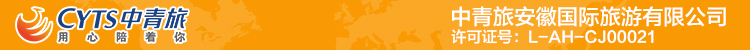 【姑苏有情】苏州园林-寒山寺-木渎古镇-第一水乡周庄2日游行程单苏州园林-寒山寺-古镇甪直-第一水乡周庄2日游行程安排费用说明其他说明产品编号LZGL2024041707出发地安徽省-合肥市目的地苏州市行程天数2去程交通汽车返程交通汽车参考航班无无无无无产品亮点中国第一水乡——周庄                                            中国第一水乡——周庄                                            中国第一水乡——周庄                                            中国第一水乡——周庄                                            中国第一水乡——周庄                                            D1D1行程详情出发地-苏州早上指定时间地点集合乘车出发赴“东方水城 天堂苏州”，先游览【木渎古镇】（游览时间约1.5小时）有着“园林之镇”的美誉，严家花园、古松园、榜眼府第、虹饮山房等私家园林就有30多处，不同风格的苏州园林让古镇每个角落如在画中一般，游览其中，真山真水，荷花池塘，到处都显示精美细致。后车赴中国第一水乡【周庄】（游览时间约2小时）周庄集中国水乡之美具有九百余年历史的水乡古镇，游览景点：张厅、双桥、富安桥、老街等景点，周庄水景如诗如画，周庄的建筑临水就势、幽静恬然，江南古镇的国色天香尽收眼底。晚可自费【船游苏州河听苏州评弹】（游览约1小时，费用自理120元/人）粉墙、小桥、驳岸垂柳、夕阳、在小船听悠悠评弹。用餐早餐：X     午餐：√     晚餐：X   住宿苏州D2D2行程详情苏州-出发地早餐后游览世界文化遗产名录的【沧浪亭】（游览约2小时）她是苏州最古老的一所宋代园林，苏州四大园林之首，沧浪亭造园艺术不同寻常，未进园门，已是绿水回环，垂柳迎风。凭栏依岸，临水山石嶙峋，复廊蜿蜒如带，以自然为美，山水相宜，表现得法，宛如自然风景。后车赴【寒山寺】（约1小时）到苏州，如不到寒山寺，则不算苏州客，唐朝诗人张继满怀旅愁触景生情的写了下《枫桥夜泊》从此，诗韵钟声，传播中外。穿过枫桥古镇的石板路小巷，或是站在枫桥桥头，抬眼即可见碧瓦黄墙的寒山寺坐落在绿树丛中，院内青松翠柏，曲径通幽。下午乘车返回结束愉快的江南之旅！用餐早餐：√     午餐：√     晚餐：X   住宿温馨的家费用包含交通：空调旅游大巴（根据人数安排车型，保证一人一正座） 交通：空调旅游大巴（根据人数安排车型，保证一人一正座） 交通：空调旅游大巴（根据人数安排车型，保证一人一正座） 费用不包含周庄景交20元需自理  周庄景交20元需自理  周庄景交20元需自理  预订须知1、此团为散拼团，本行程委托“畅享假期”，此线路最低成团人数15人，如未达到最低成团人数提前3日通知安排退团、延期或改线，具体见旅游合同约定。退改规则以旅游合同约定为准，如按约定比例扣除的必要的费用低于实际发生的费用，旅游者按照实际发生的费用支付。保险信息营造文明、和谐的旅游环境，关系到每位旅游者的切身利益。做文明旅游者是我们大家的义务，请遵守以下公约：